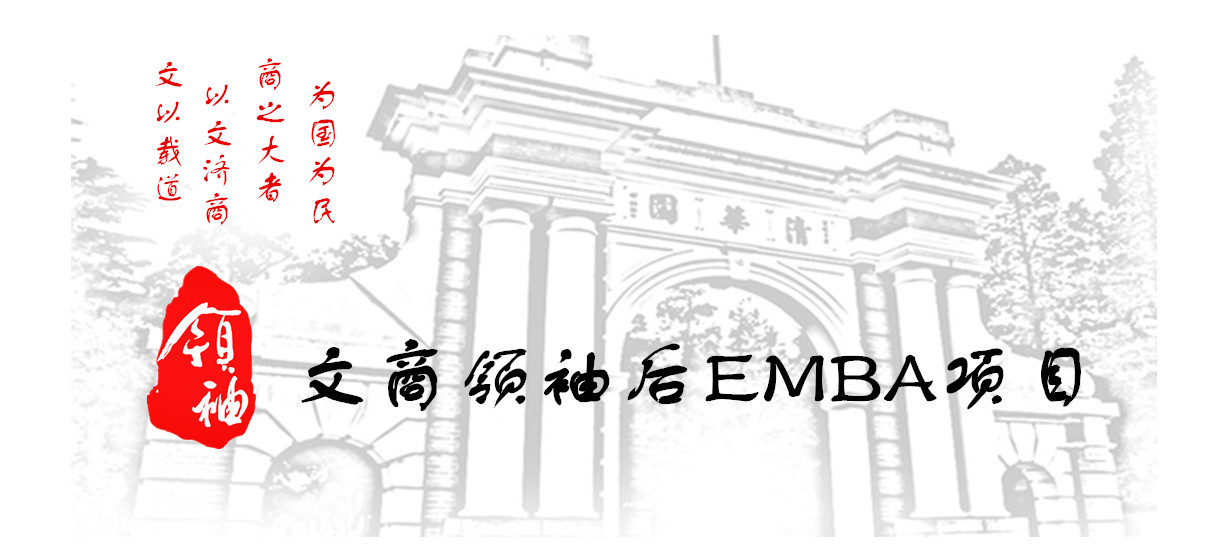 秉承传统   运筹未来以文济商   商之大道民族基因   国际气质【项目背景】《中国文商领袖后EMBA高端项目》源于清华十年EMBA教育之实践，专为深耕商业实战多年、希望EMBA之后再提升、再超越的杰出企业领导者量身定制。事关未来商界领袖之境界，之格局，之视野，之智慧，之资源。鉴于您在行业的成就，举荐阁下参与与名师为友、与智者同行，求得内心之本源，获得商业真实现。【项目价值】 云集权威明师大家 凝聚中国菁英力量 汲取中西人文精华 集体学习团队升级【项目特色】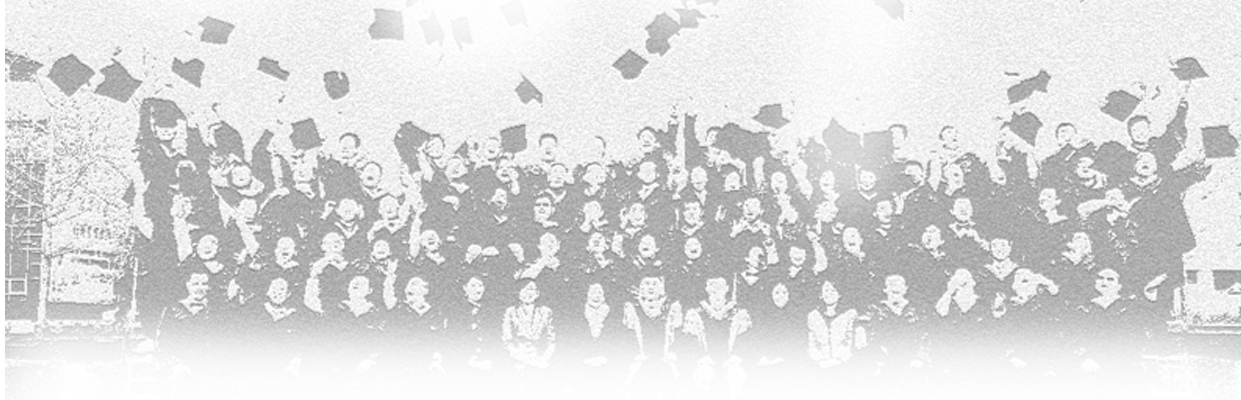   ♦ 以文商为特色以俯瞰东西方文化视角，体悟传统文化智慧，透视现代商业真理！  ♦ 贯大商之精神把个人成功、社会进步、国家昌盛统一作为孜孜以求的至高境界！【项目对象】♦ 参加过MBA、金融、国学班学习的董事长、总经理、决策者；    ♦ EMBA之后，希望再延续、再提升、再超越者；  ♦ 社会各界佼佼者；   定向邀请+校友推荐+个人申请+专家面试方式【课程体系】۞    文脉篇 - 以文济商 ۞  维度篇 - 融汇贯通 ۞  传承篇 - 商道智慧 ۞  新智篇 - 未来管理 ۞  视野篇 - 国际气质 ۞  E时代企业核心高管集体学习第一课        文脉篇—以文济商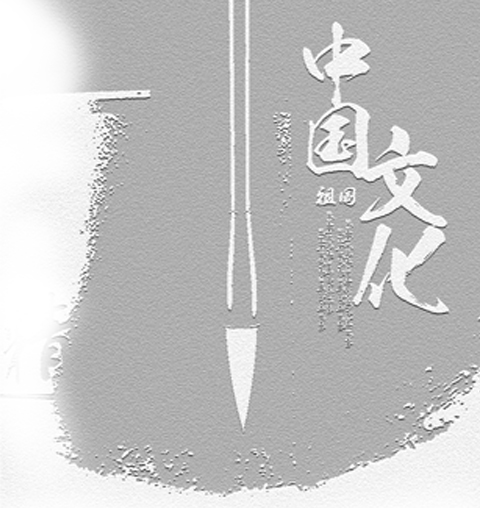 关乎人文，以化成天下。中华文脉，一脉相承；崇尚人本，讲求和谐；天人合一，和而不同；大道至简，道法自然；易儒墨道法兵茶医，礼琴棋书画诗香茶；从五千年前上古神人，到三千年前的诸子圣人；再看五百年来谁人著史，略见民国风范尚有余韵；站在人文、自然、生命的维度感受大美文化，领略现代商者三境界“由富且贵而雅”；给自己一个归零放空的机会，回归自然，触动人文，感通生命。 ♦《大易之美-问道天水》 ♦《字以载道-问道安阳》 ♦《道法自然-问道函谷关》 ♦《黄帝内经-问道黄山》《大易之美—问道天水》一阴一阳之谓道，易以道阴阳。文以载道，卦爻是中华文化的基因，我们到中华民族人文始祖伏羲和女娲的“羲皇故里”天水，登卦台山，体味“坐方坛之上，听八面来风，乃画八卦”的神韵，回归文脉源头，感悟“帝王之道”！文明肇始之地，不知道您又会接通哪些灵感？ 《字以载道—问道安阳》中原是中国文化的发源地之一，中国之所以为“中”，又称“九州”，都与“中”息息相关。安阳—中华文脉的必由之地，殷墟甲骨文的故里，甲骨文的出土将中国可考据的历史在全世界范围内向前推进了三千多年，汉字也是中华文明在世界文明中唯一没有断开的重要载体。我们将聆听一堂关于汉字之美的大课，跨越千年智慧，承启未来创新！“非遗+文字+互动”完美结合，体会中国人内在本已具足的智慧！ 《道法自然-问道函谷关》治大国，若烹小鲜。为学日益，为道日损。天下难事，必作于易；天下大事，必作于细。 是以圣人终不为大，故能成其大。函谷古关正是老子留下《道德经》之地，去到三千年前的函谷古道，感受“紫气东来”的气息，品味“玄宗改元”的历史，登上战马嘶鸣“一夫当关，万夫莫开”剑门关口，体会五千言中字有限而意无穷之高妙！“道法自然”的文脉之旅，寻踪“圣人之地”，定静生慧！精读 精研 精进！ 《黄帝内经—问道黄山》黄山，传说是黄帝养生得道之地，故此得名，亦是徽商故里。作为炎黄子孙，问道黄山—体会轩辕黄帝之气息，品味黄帝内经之高妙，感受徽州商人之精神！君以五行分组，物我两忘，虔诚闻道，观茶道，行茶礼，品茶经，敬拜天地君亲师！               维度篇—融汇贯通文化维度—静观古今中外，凡善为贾者，其识必广，其智亦高。以俯瞰东西方文化视角，博观社会、经济、历史、哲学、艺术，以传统礼乐教化心灵，以匠人精神贯铸商魂！从多维文化透视现代商业之真谛，探寻千年商海远航之道！ ♦《东西方文明比较-易经智慧VS犹太智慧》 ♦《哲学思辨-整体思维与零和博弈》
 ♦《人文立本-商者的工匠精神》 ♦《中国领导方略—高维管理智慧》
 ♦《从历史看管理》
 ♦《领导幸福心理学》               传承篇—商道智慧中华传统商道智慧从商业文化的历史渊源谈起，深入解析文武财神，商圣范蠡，商祖白圭，以及晋商、徽商、儒商、粤商、甬商，近代大商及海外华商之商海浮沉，参照以被历代商人奉为“商界之兵法”的传世著作，结合世界性的普世规律，以古今中外企业经营史上的成败案例，揭示投资决策的亘古规律，以真正经历时间检验的古老智慧中为当今企业家提供最具价值的启示借鉴。 ♦《中华商业文化史》 ♦《史记·货殖列传》              新智篇—未来管理中国深度—我们从知识经济、数字经济中走来，即将迈进智慧经济新时代。立足当下，放眼未来，探寻企业管理中的变与不变，洞见规律，把握未来！ ♦《世界经济金融形势与企业顶层设计》
 ♦《中国社会发展与经济转型》 ♦《大数据、区块链的产业应用》 ♦《文化金融与文化营销》 ♦《社群经济与社会化营销》
 ♦《零工经济与未来管理》 ♦《资本致胜背后的逻辑思维》              视野篇—国际气质 世界广度—量身定制文商领袖后EMBA企业家需求，立足中国、开拓全球视野，游学于誉满全球的世界名校：探究科技前沿、引领创新发展。英国牛津大学—誉满全球的世界顶级研究型书院联邦制大学，世界上现存第二古老大学。培养出一批引领时代的科学巨匠、艺术大师以及国家元首，包括27位英国首相、64位诺贝尔奖得主以及数十位世界各国元首和政商界领袖。希伯来大学—犹太民族第一所大学，以色列最高学府，被称为中东的哈佛，创新成功者的摇篮。希伯来，一个有着四千多年历史的古老民族，曾产生无数哲人巨擘，泰斗大师。与文商领袖精英一起踏上了这片“上帝的应许之地”，开始“探寻创新奥秘”之旅。
 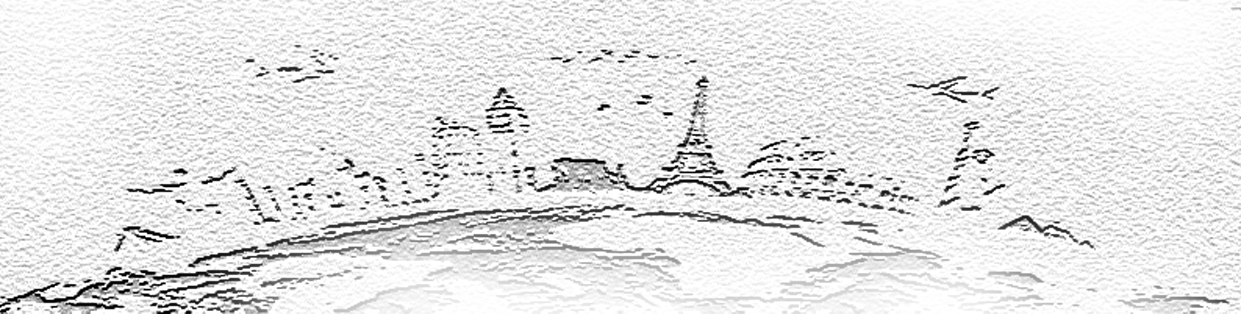 ♦《创新企业生态系统》 ♦《边缘计算与未来科技》 ♦《AI人工智能与高端制造》 ♦《最新黑科技动态与应用》    E时代企业核心高管集体学习第一课集体学习制度是高层领导的一种重要的学习形式，集体凝聚智慧，合作铸就成功！E时代企业核心高管集体学习-是打造高效能团队、提高未来竞争实力战略基石和首要任务。没有完美的个人，携手打造完美的团队！ ♦《管理者的一堂人文课》 ♦《跨界思维与团队协作》【导师团队】成中英 世界著名哲学家、著名管理哲学家李稻葵 著名经济学家、清华大学教授楼宇烈 当代国学大家、享誉海内外资深学者、北京大学教授张国刚 著名历史学家、教育部长江学者特聘教授，清华大学教授徐小跃 南京博物馆馆长、南京大学教授杜维明 当代国际著名学者、新儒家代表、哈佛大学教授李  晓 中国商业史学会副会长、中国政法大学商学院教授江  英 中央政治局集体学习授课人，中国军事科学院研究员彭凯平 中国积极心理学创始人，清华大学教授孙立平 著名社会学家、经济学家、清华大学教授陈  劲  创新管理专家、清华大学教授雷  原  国家领导软实力重点课题组首席专家潘向龙  国务院发展研究中心专家组成员、著名金融资本专家周海宏  中央音乐学院副院长马叔礼  台湾知名作家、文化学者【对话嘉宾】稻盛和夫  日本“经营四圣”之一、京瓷创始人高  强    亚太第一卫视传媒集团首席执行官、亚洲第一卫视台长秦玉峰    山东东阿阿胶总裁宋志平    中国建材集团董事长张晓龙    微信创始人、腾讯公司副总裁施一公    中国科学院院士、首批千人计划特聘专家俞梦孙    中国科学院院士、生命系统工程领军者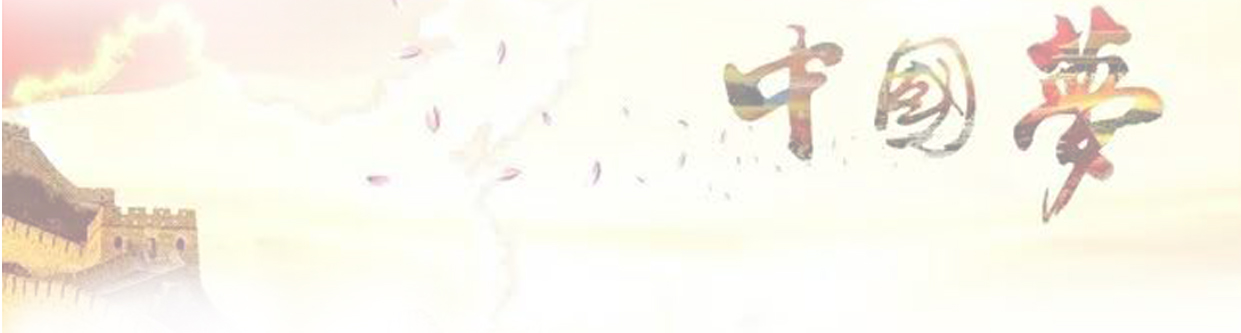 ▍授课地点  北京清华园▍学习安排  学制两年，每2个月学习一次，每次集中学习3天（周五至周日）▍学习费用  人民币258000元/人，校友推荐学费优惠至158000元/人（含学费、讲义、教材，不含海外游学及食宿）▍收费方式  入学前由教学中心财务部统一收取，到帐后统一开具培训费发票。▍学业证书  通过全部课程及论文考核后且成绩优秀者，可获得学院认证的《中国文商后EMBA商业领袖项目》学业证书。▍报名流程  推荐申请—中心审核—录取通知—安排上课▍联系方式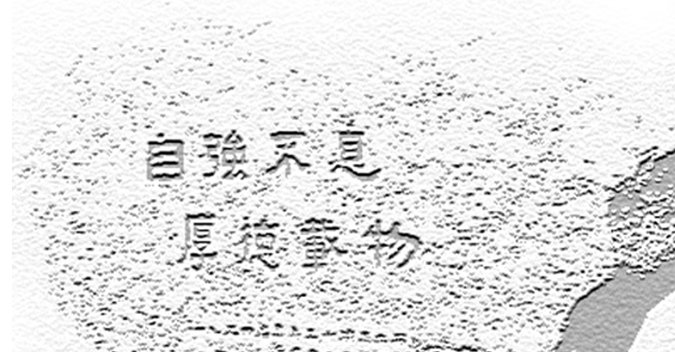 联系人： 李老师 13311072875（同微信号）电  话： 010-60913821    邮  箱： 2856432859@qq.com▍附件-申请表联系人：李老师 13311072875（微信同号 )             邮箱：2856432859@qq.com1、基本情况1、基本情况1、基本情况1、基本情况1、基本情况1、基本情况1、基本情况1、基本情况1、基本情况1、基本情况1、基本情况1、基本情况1、基本情况1、基本情况姓    名中文名字                      如有英文名字请填写                   中文名字                      如有英文名字请填写                   中文名字                      如有英文名字请填写                   中文名字                      如有英文名字请填写                   中文名字                      如有英文名字请填写                   中文名字                      如有英文名字请填写                   中文名字                      如有英文名字请填写                   中文名字                      如有英文名字请填写                   中文名字                      如有英文名字请填写                   中文名字                      如有英文名字请填写                   中文名字                      如有英文名字请填写                   2寸彩色免冠照片2寸彩色免冠照片出生日期       年     月     日       年     月     日       年     月     日       年     月     日性    别性    别性    别□男      □女□男      □女□男      □女□男      □女2寸彩色免冠照片2寸彩色免冠照片籍    贯省（自治区/直辖市）                市（县）省（自治区/直辖市）                市（县）省（自治区/直辖市）                市（县）省（自治区/直辖市）                市（县）省（自治区/直辖市）                市（县）省（自治区/直辖市）                市（县）省（自治区/直辖市）                市（县）省（自治区/直辖市）                市（县）省（自治区/直辖市）                市（县）省（自治区/直辖市）                市（县）省（自治区/直辖市）                市（县）2寸彩色免冠照片2寸彩色免冠照片国    籍□中国   □其他____________□中国   □其他____________□中国   □其他____________□中国   □其他____________□中国   □其他____________婚姻状况婚姻状况婚姻状况□单身    □已婚□单身    □已婚□单身    □已婚2寸彩色免冠照片2寸彩色免冠照片民    族□汉族   □少数民族（请注明）________□汉族   □少数民族（请注明）________□汉族   □少数民族（请注明）________□汉族   □少数民族（请注明）________政治面貌政治面貌政治面貌政治面貌2寸彩色免冠照片2寸彩色免冠照片身份证件号    码类别：□身份证 □护照 □港澳台居民大陆通行证 □其他 （请注明）___________类别：□身份证 □护照 □港澳台居民大陆通行证 □其他 （请注明）___________类别：□身份证 □护照 □港澳台居民大陆通行证 □其他 （请注明）___________类别：□身份证 □护照 □港澳台居民大陆通行证 □其他 （请注明）___________类别：□身份证 □护照 □港澳台居民大陆通行证 □其他 （请注明）___________类别：□身份证 □护照 □港澳台居民大陆通行证 □其他 （请注明）___________类别：□身份证 □护照 □港澳台居民大陆通行证 □其他 （请注明）___________类别：□身份证 □护照 □港澳台居民大陆通行证 □其他 （请注明）___________类别：□身份证 □护照 □港澳台居民大陆通行证 □其他 （请注明）___________类别：□身份证 □护照 □港澳台居民大陆通行证 □其他 （请注明）___________类别：□身份证 □护照 □港澳台居民大陆通行证 □其他 （请注明）___________类别：□身份证 □护照 □港澳台居民大陆通行证 □其他 （请注明）___________类别：□身份证 □护照 □港澳台居民大陆通行证 □其他 （请注明）___________办公电话手    机手    机手    机家庭电话传    真传    真传    真E-mail请指定一位紧急联系人请指定一位紧急联系人请指定一位紧急联系人请指定一位紧急联系人请指定一位紧急联系人请指定一位紧急联系人请指定一位紧急联系人请指定一位紧急联系人请指定一位紧急联系人请指定一位紧急联系人请指定一位紧急联系人请指定一位紧急联系人请指定一位紧急联系人请指定一位紧急联系人姓   名性    别性    别性    别□先生           □女士□先生           □女士□先生           □女士□先生           □女士□先生           □女士□先生           □女士手    机电    话电    话电    话通讯住址邮   编2、工作背景2、工作背景2、工作背景2、工作背景2、工作背景2、工作背景2、工作背景2、工作背景2、工作背景2、工作背景2、工作背景2、工作背景2、工作背景2、工作背景工作经验全职工作时间             年                担任管理工作时间         年全职工作时间             年                担任管理工作时间         年全职工作时间             年                担任管理工作时间         年全职工作时间             年                担任管理工作时间         年全职工作时间             年                担任管理工作时间         年全职工作时间             年                担任管理工作时间         年全职工作时间             年                担任管理工作时间         年全职工作时间             年                担任管理工作时间         年全职工作时间             年                担任管理工作时间         年全职工作时间             年                担任管理工作时间         年全职工作时间             年                担任管理工作时间         年全职工作时间             年                担任管理工作时间         年全职工作时间             年                担任管理工作时间         年现任单位单位网址公司总资产公司上年销售额公司上年销售额公司上年销售额                     （亿元）                     （亿元）                     （亿元）                     （亿元）是否上市公司□  是             □  否      在                           证券交易所上市    股票代码                      □  是             □  否      在                           证券交易所上市    股票代码                      □  是             □  否      在                           证券交易所上市    股票代码                      □  是             □  否      在                           证券交易所上市    股票代码                      □  是             □  否      在                           证券交易所上市    股票代码                      □  是             □  否      在                           证券交易所上市    股票代码                      □  是             □  否      在                           证券交易所上市    股票代码                      □  是             □  否      在                           证券交易所上市    股票代码                      □  是             □  否      在                           证券交易所上市    股票代码                      □  是             □  否      在                           证券交易所上市    股票代码                      □  是             □  否      在                           证券交易所上市    股票代码                      □  是             □  否      在                           证券交易所上市    股票代码                      □  是             □  否      在                           证券交易所上市    股票代码                      雇员人数________ 人所在部门所在部门担任职务下属员工数___________ 人___________ 人___________ 人___________ 人___________ 人___________ 人掌管经费额度掌管经费额度掌管经费额度掌管经费额度掌管经费额度企业性质□国营   □民营   □外商独资   □中外合资   其它（请注明） __________□国营   □民营   □外商独资   □中外合资   其它（请注明） __________□国营   □民营   □外商独资   □中外合资   其它（请注明） __________□国营   □民营   □外商独资   □中外合资   其它（请注明） __________□国营   □民营   □外商独资   □中外合资   其它（请注明） __________□国营   □民营   □外商独资   □中外合资   其它（请注明） __________□国营   □民营   □外商独资   □中外合资   其它（请注明） __________□国营   □民营   □外商独资   □中外合资   其它（请注明） __________□国营   □民营   □外商独资   □中外合资   其它（请注明） __________□国营   □民营   □外商独资   □中外合资   其它（请注明） __________□国营   □民营   □外商独资   □中外合资   其它（请注明） __________股份制公司  □是  □否股份制公司  □是  □否现职单位所属行业现职单位所属行业现职单位所属行业现职单位所属行业现职单位所属行业现职单位所属行业现职单位所属行业现职单位所属行业现职单位所属行业现职单位所属行业现职单位所属行业现职单位所属行业现职单位所属行业现职单位所属行业请填写行业分类代码：___________制造、加工业						13.  计算机软硬件、互联网等信息技术和产品生产和服务(IT)电信基础设施建设和运营				14.  银行、证券和其它金融服务广告和公关服务						15.  管理等商业咨询服务法律服务							16.  宾馆等旅游服务业交通运输、物流配送、仓储和邮政服务	     17.  贸易和中介服务生物制药							18.  医疗卫生和社会福利零售、批发分销和其余商业服务			19.  文化艺术、娱乐和广播电影电视教育培训和科学研究					20.  出版、印刷业农、林、牧、渔业					     21.  房地产经营服务业房屋、道路及其余基础建设的建筑和设计	22.  电力、煤气及水的生产和供应业采掘、地质勘探和水利建设管理业		     23.  非赢利性机构组织党政事业部门和有关社会团体			24.  其它（请注明）____________请填写行业分类代码：___________制造、加工业						13.  计算机软硬件、互联网等信息技术和产品生产和服务(IT)电信基础设施建设和运营				14.  银行、证券和其它金融服务广告和公关服务						15.  管理等商业咨询服务法律服务							16.  宾馆等旅游服务业交通运输、物流配送、仓储和邮政服务	     17.  贸易和中介服务生物制药							18.  医疗卫生和社会福利零售、批发分销和其余商业服务			19.  文化艺术、娱乐和广播电影电视教育培训和科学研究					20.  出版、印刷业农、林、牧、渔业					     21.  房地产经营服务业房屋、道路及其余基础建设的建筑和设计	22.  电力、煤气及水的生产和供应业采掘、地质勘探和水利建设管理业		     23.  非赢利性机构组织党政事业部门和有关社会团体			24.  其它（请注明）____________请填写行业分类代码：___________制造、加工业						13.  计算机软硬件、互联网等信息技术和产品生产和服务(IT)电信基础设施建设和运营				14.  银行、证券和其它金融服务广告和公关服务						15.  管理等商业咨询服务法律服务							16.  宾馆等旅游服务业交通运输、物流配送、仓储和邮政服务	     17.  贸易和中介服务生物制药							18.  医疗卫生和社会福利零售、批发分销和其余商业服务			19.  文化艺术、娱乐和广播电影电视教育培训和科学研究					20.  出版、印刷业农、林、牧、渔业					     21.  房地产经营服务业房屋、道路及其余基础建设的建筑和设计	22.  电力、煤气及水的生产和供应业采掘、地质勘探和水利建设管理业		     23.  非赢利性机构组织党政事业部门和有关社会团体			24.  其它（请注明）____________请填写行业分类代码：___________制造、加工业						13.  计算机软硬件、互联网等信息技术和产品生产和服务(IT)电信基础设施建设和运营				14.  银行、证券和其它金融服务广告和公关服务						15.  管理等商业咨询服务法律服务							16.  宾馆等旅游服务业交通运输、物流配送、仓储和邮政服务	     17.  贸易和中介服务生物制药							18.  医疗卫生和社会福利零售、批发分销和其余商业服务			19.  文化艺术、娱乐和广播电影电视教育培训和科学研究					20.  出版、印刷业农、林、牧、渔业					     21.  房地产经营服务业房屋、道路及其余基础建设的建筑和设计	22.  电力、煤气及水的生产和供应业采掘、地质勘探和水利建设管理业		     23.  非赢利性机构组织党政事业部门和有关社会团体			24.  其它（请注明）____________请填写行业分类代码：___________制造、加工业						13.  计算机软硬件、互联网等信息技术和产品生产和服务(IT)电信基础设施建设和运营				14.  银行、证券和其它金融服务广告和公关服务						15.  管理等商业咨询服务法律服务							16.  宾馆等旅游服务业交通运输、物流配送、仓储和邮政服务	     17.  贸易和中介服务生物制药							18.  医疗卫生和社会福利零售、批发分销和其余商业服务			19.  文化艺术、娱乐和广播电影电视教育培训和科学研究					20.  出版、印刷业农、林、牧、渔业					     21.  房地产经营服务业房屋、道路及其余基础建设的建筑和设计	22.  电力、煤气及水的生产和供应业采掘、地质勘探和水利建设管理业		     23.  非赢利性机构组织党政事业部门和有关社会团体			24.  其它（请注明）____________请填写行业分类代码：___________制造、加工业						13.  计算机软硬件、互联网等信息技术和产品生产和服务(IT)电信基础设施建设和运营				14.  银行、证券和其它金融服务广告和公关服务						15.  管理等商业咨询服务法律服务							16.  宾馆等旅游服务业交通运输、物流配送、仓储和邮政服务	     17.  贸易和中介服务生物制药							18.  医疗卫生和社会福利零售、批发分销和其余商业服务			19.  文化艺术、娱乐和广播电影电视教育培训和科学研究					20.  出版、印刷业农、林、牧、渔业					     21.  房地产经营服务业房屋、道路及其余基础建设的建筑和设计	22.  电力、煤气及水的生产和供应业采掘、地质勘探和水利建设管理业		     23.  非赢利性机构组织党政事业部门和有关社会团体			24.  其它（请注明）____________请填写行业分类代码：___________制造、加工业						13.  计算机软硬件、互联网等信息技术和产品生产和服务(IT)电信基础设施建设和运营				14.  银行、证券和其它金融服务广告和公关服务						15.  管理等商业咨询服务法律服务							16.  宾馆等旅游服务业交通运输、物流配送、仓储和邮政服务	     17.  贸易和中介服务生物制药							18.  医疗卫生和社会福利零售、批发分销和其余商业服务			19.  文化艺术、娱乐和广播电影电视教育培训和科学研究					20.  出版、印刷业农、林、牧、渔业					     21.  房地产经营服务业房屋、道路及其余基础建设的建筑和设计	22.  电力、煤气及水的生产和供应业采掘、地质勘探和水利建设管理业		     23.  非赢利性机构组织党政事业部门和有关社会团体			24.  其它（请注明）____________请填写行业分类代码：___________制造、加工业						13.  计算机软硬件、互联网等信息技术和产品生产和服务(IT)电信基础设施建设和运营				14.  银行、证券和其它金融服务广告和公关服务						15.  管理等商业咨询服务法律服务							16.  宾馆等旅游服务业交通运输、物流配送、仓储和邮政服务	     17.  贸易和中介服务生物制药							18.  医疗卫生和社会福利零售、批发分销和其余商业服务			19.  文化艺术、娱乐和广播电影电视教育培训和科学研究					20.  出版、印刷业农、林、牧、渔业					     21.  房地产经营服务业房屋、道路及其余基础建设的建筑和设计	22.  电力、煤气及水的生产和供应业采掘、地质勘探和水利建设管理业		     23.  非赢利性机构组织党政事业部门和有关社会团体			24.  其它（请注明）____________请填写行业分类代码：___________制造、加工业						13.  计算机软硬件、互联网等信息技术和产品生产和服务(IT)电信基础设施建设和运营				14.  银行、证券和其它金融服务广告和公关服务						15.  管理等商业咨询服务法律服务							16.  宾馆等旅游服务业交通运输、物流配送、仓储和邮政服务	     17.  贸易和中介服务生物制药							18.  医疗卫生和社会福利零售、批发分销和其余商业服务			19.  文化艺术、娱乐和广播电影电视教育培训和科学研究					20.  出版、印刷业农、林、牧、渔业					     21.  房地产经营服务业房屋、道路及其余基础建设的建筑和设计	22.  电力、煤气及水的生产和供应业采掘、地质勘探和水利建设管理业		     23.  非赢利性机构组织党政事业部门和有关社会团体			24.  其它（请注明）____________请填写行业分类代码：___________制造、加工业						13.  计算机软硬件、互联网等信息技术和产品生产和服务(IT)电信基础设施建设和运营				14.  银行、证券和其它金融服务广告和公关服务						15.  管理等商业咨询服务法律服务							16.  宾馆等旅游服务业交通运输、物流配送、仓储和邮政服务	     17.  贸易和中介服务生物制药							18.  医疗卫生和社会福利零售、批发分销和其余商业服务			19.  文化艺术、娱乐和广播电影电视教育培训和科学研究					20.  出版、印刷业农、林、牧、渔业					     21.  房地产经营服务业房屋、道路及其余基础建设的建筑和设计	22.  电力、煤气及水的生产和供应业采掘、地质勘探和水利建设管理业		     23.  非赢利性机构组织党政事业部门和有关社会团体			24.  其它（请注明）____________请填写行业分类代码：___________制造、加工业						13.  计算机软硬件、互联网等信息技术和产品生产和服务(IT)电信基础设施建设和运营				14.  银行、证券和其它金融服务广告和公关服务						15.  管理等商业咨询服务法律服务							16.  宾馆等旅游服务业交通运输、物流配送、仓储和邮政服务	     17.  贸易和中介服务生物制药							18.  医疗卫生和社会福利零售、批发分销和其余商业服务			19.  文化艺术、娱乐和广播电影电视教育培训和科学研究					20.  出版、印刷业农、林、牧、渔业					     21.  房地产经营服务业房屋、道路及其余基础建设的建筑和设计	22.  电力、煤气及水的生产和供应业采掘、地质勘探和水利建设管理业		     23.  非赢利性机构组织党政事业部门和有关社会团体			24.  其它（请注明）____________请填写行业分类代码：___________制造、加工业						13.  计算机软硬件、互联网等信息技术和产品生产和服务(IT)电信基础设施建设和运营				14.  银行、证券和其它金融服务广告和公关服务						15.  管理等商业咨询服务法律服务							16.  宾馆等旅游服务业交通运输、物流配送、仓储和邮政服务	     17.  贸易和中介服务生物制药							18.  医疗卫生和社会福利零售、批发分销和其余商业服务			19.  文化艺术、娱乐和广播电影电视教育培训和科学研究					20.  出版、印刷业农、林、牧、渔业					     21.  房地产经营服务业房屋、道路及其余基础建设的建筑和设计	22.  电力、煤气及水的生产和供应业采掘、地质勘探和水利建设管理业		     23.  非赢利性机构组织党政事业部门和有关社会团体			24.  其它（请注明）____________请填写行业分类代码：___________制造、加工业						13.  计算机软硬件、互联网等信息技术和产品生产和服务(IT)电信基础设施建设和运营				14.  银行、证券和其它金融服务广告和公关服务						15.  管理等商业咨询服务法律服务							16.  宾馆等旅游服务业交通运输、物流配送、仓储和邮政服务	     17.  贸易和中介服务生物制药							18.  医疗卫生和社会福利零售、批发分销和其余商业服务			19.  文化艺术、娱乐和广播电影电视教育培训和科学研究					20.  出版、印刷业农、林、牧、渔业					     21.  房地产经营服务业房屋、道路及其余基础建设的建筑和设计	22.  电力、煤气及水的生产和供应业采掘、地质勘探和水利建设管理业		     23.  非赢利性机构组织党政事业部门和有关社会团体			24.  其它（请注明）____________请填写行业分类代码：___________制造、加工业						13.  计算机软硬件、互联网等信息技术和产品生产和服务(IT)电信基础设施建设和运营				14.  银行、证券和其它金融服务广告和公关服务						15.  管理等商业咨询服务法律服务							16.  宾馆等旅游服务业交通运输、物流配送、仓储和邮政服务	     17.  贸易和中介服务生物制药							18.  医疗卫生和社会福利零售、批发分销和其余商业服务			19.  文化艺术、娱乐和广播电影电视教育培训和科学研究					20.  出版、印刷业农、林、牧、渔业					     21.  房地产经营服务业房屋、道路及其余基础建设的建筑和设计	22.  电力、煤气及水的生产和供应业采掘、地质勘探和水利建设管理业		     23.  非赢利性机构组织党政事业部门和有关社会团体			24.  其它（请注明）____________请您陈述自从事管理工作以来的经历，以及目前工作之外兼任的其他社会职务。此项内容非常重要，将对资格审查有至关重要的影响，请详细陈述。请从最近填起（可用A4纸补充）请您陈述自从事管理工作以来的经历，以及目前工作之外兼任的其他社会职务。此项内容非常重要，将对资格审查有至关重要的影响，请详细陈述。请从最近填起（可用A4纸补充）请您陈述自从事管理工作以来的经历，以及目前工作之外兼任的其他社会职务。此项内容非常重要，将对资格审查有至关重要的影响，请详细陈述。请从最近填起（可用A4纸补充）请您陈述自从事管理工作以来的经历，以及目前工作之外兼任的其他社会职务。此项内容非常重要，将对资格审查有至关重要的影响，请详细陈述。请从最近填起（可用A4纸补充）请您陈述自从事管理工作以来的经历，以及目前工作之外兼任的其他社会职务。此项内容非常重要，将对资格审查有至关重要的影响，请详细陈述。请从最近填起（可用A4纸补充）请您陈述自从事管理工作以来的经历，以及目前工作之外兼任的其他社会职务。此项内容非常重要，将对资格审查有至关重要的影响，请详细陈述。请从最近填起（可用A4纸补充）请您陈述自从事管理工作以来的经历，以及目前工作之外兼任的其他社会职务。此项内容非常重要，将对资格审查有至关重要的影响，请详细陈述。请从最近填起（可用A4纸补充）请您陈述自从事管理工作以来的经历，以及目前工作之外兼任的其他社会职务。此项内容非常重要，将对资格审查有至关重要的影响，请详细陈述。请从最近填起（可用A4纸补充）请您陈述自从事管理工作以来的经历，以及目前工作之外兼任的其他社会职务。此项内容非常重要，将对资格审查有至关重要的影响，请详细陈述。请从最近填起（可用A4纸补充）请您陈述自从事管理工作以来的经历，以及目前工作之外兼任的其他社会职务。此项内容非常重要，将对资格审查有至关重要的影响，请详细陈述。请从最近填起（可用A4纸补充）请您陈述自从事管理工作以来的经历，以及目前工作之外兼任的其他社会职务。此项内容非常重要，将对资格审查有至关重要的影响，请详细陈述。请从最近填起（可用A4纸补充）请您陈述自从事管理工作以来的经历，以及目前工作之外兼任的其他社会职务。此项内容非常重要，将对资格审查有至关重要的影响，请详细陈述。请从最近填起（可用A4纸补充）请您陈述自从事管理工作以来的经历，以及目前工作之外兼任的其他社会职务。此项内容非常重要，将对资格审查有至关重要的影响，请详细陈述。请从最近填起（可用A4纸补充）请您陈述自从事管理工作以来的经历，以及目前工作之外兼任的其他社会职务。此项内容非常重要，将对资格审查有至关重要的影响，请详细陈述。请从最近填起（可用A4纸补充）请阐述您目前工作单位的基本情况，组织结构图。详细说明单位性质、主营业务、投资方、经营范围及其在行业和地区中的地位等。同时请阐述您的主要工作职责。（可另附材料）请阐述您目前工作单位的基本情况，组织结构图。详细说明单位性质、主营业务、投资方、经营范围及其在行业和地区中的地位等。同时请阐述您的主要工作职责。（可另附材料）请阐述您目前工作单位的基本情况，组织结构图。详细说明单位性质、主营业务、投资方、经营范围及其在行业和地区中的地位等。同时请阐述您的主要工作职责。（可另附材料）请阐述您目前工作单位的基本情况，组织结构图。详细说明单位性质、主营业务、投资方、经营范围及其在行业和地区中的地位等。同时请阐述您的主要工作职责。（可另附材料）请阐述您目前工作单位的基本情况，组织结构图。详细说明单位性质、主营业务、投资方、经营范围及其在行业和地区中的地位等。同时请阐述您的主要工作职责。（可另附材料）请阐述您目前工作单位的基本情况，组织结构图。详细说明单位性质、主营业务、投资方、经营范围及其在行业和地区中的地位等。同时请阐述您的主要工作职责。（可另附材料）请阐述您目前工作单位的基本情况，组织结构图。详细说明单位性质、主营业务、投资方、经营范围及其在行业和地区中的地位等。同时请阐述您的主要工作职责。（可另附材料）请阐述您目前工作单位的基本情况，组织结构图。详细说明单位性质、主营业务、投资方、经营范围及其在行业和地区中的地位等。同时请阐述您的主要工作职责。（可另附材料）请阐述您目前工作单位的基本情况，组织结构图。详细说明单位性质、主营业务、投资方、经营范围及其在行业和地区中的地位等。同时请阐述您的主要工作职责。（可另附材料）请阐述您目前工作单位的基本情况，组织结构图。详细说明单位性质、主营业务、投资方、经营范围及其在行业和地区中的地位等。同时请阐述您的主要工作职责。（可另附材料）请阐述您目前工作单位的基本情况，组织结构图。详细说明单位性质、主营业务、投资方、经营范围及其在行业和地区中的地位等。同时请阐述您的主要工作职责。（可另附材料）请阐述您目前工作单位的基本情况，组织结构图。详细说明单位性质、主营业务、投资方、经营范围及其在行业和地区中的地位等。同时请阐述您的主要工作职责。（可另附材料）请阐述您目前工作单位的基本情况，组织结构图。详细说明单位性质、主营业务、投资方、经营范围及其在行业和地区中的地位等。同时请阐述您的主要工作职责。（可另附材料）请阐述您目前工作单位的基本情况，组织结构图。详细说明单位性质、主营业务、投资方、经营范围及其在行业和地区中的地位等。同时请阐述您的主要工作职责。（可另附材料）教育背景教育背景教育背景教育背景教育背景教育背景教育背景教育背景教育背景教育背景教育背景教育背景教育背景教育背景目前最高学历：       □博士   □硕士   □本科有学位   □本科无学位   □本科学位无学历   □大专最高学历性质：本科学历性质：   □全日制      □夜大      □函授      □自学考试      □专升本目前最高学历：       □博士   □硕士   □本科有学位   □本科无学位   □本科学位无学历   □大专最高学历性质：本科学历性质：   □全日制      □夜大      □函授      □自学考试      □专升本目前最高学历：       □博士   □硕士   □本科有学位   □本科无学位   □本科学位无学历   □大专最高学历性质：本科学历性质：   □全日制      □夜大      □函授      □自学考试      □专升本目前最高学历：       □博士   □硕士   □本科有学位   □本科无学位   □本科学位无学历   □大专最高学历性质：本科学历性质：   □全日制      □夜大      □函授      □自学考试      □专升本目前最高学历：       □博士   □硕士   □本科有学位   □本科无学位   □本科学位无学历   □大专最高学历性质：本科学历性质：   □全日制      □夜大      □函授      □自学考试      □专升本目前最高学历：       □博士   □硕士   □本科有学位   □本科无学位   □本科学位无学历   □大专最高学历性质：本科学历性质：   □全日制      □夜大      □函授      □自学考试      □专升本目前最高学历：       □博士   □硕士   □本科有学位   □本科无学位   □本科学位无学历   □大专最高学历性质：本科学历性质：   □全日制      □夜大      □函授      □自学考试      □专升本目前最高学历：       □博士   □硕士   □本科有学位   □本科无学位   □本科学位无学历   □大专最高学历性质：本科学历性质：   □全日制      □夜大      □函授      □自学考试      □专升本目前最高学历：       □博士   □硕士   □本科有学位   □本科无学位   □本科学位无学历   □大专最高学历性质：本科学历性质：   □全日制      □夜大      □函授      □自学考试      □专升本目前最高学历：       □博士   □硕士   □本科有学位   □本科无学位   □本科学位无学历   □大专最高学历性质：本科学历性质：   □全日制      □夜大      □函授      □自学考试      □专升本目前最高学历：       □博士   □硕士   □本科有学位   □本科无学位   □本科学位无学历   □大专最高学历性质：本科学历性质：   □全日制      □夜大      □函授      □自学考试      □专升本目前最高学历：       □博士   □硕士   □本科有学位   □本科无学位   □本科学位无学历   □大专最高学历性质：本科学历性质：   □全日制      □夜大      □函授      □自学考试      □专升本目前最高学历：       □博士   □硕士   □本科有学位   □本科无学位   □本科学位无学历   □大专最高学历性质：本科学历性质：   □全日制      □夜大      □函授      □自学考试      □专升本目前最高学历：       □博士   □硕士   □本科有学位   □本科无学位   □本科学位无学历   □大专最高学历性质：本科学历性质：   □全日制      □夜大      □函授      □自学考试      □专升本起止日期起止日期起止日期毕业院校毕业院校毕业院校毕业院校毕业院校毕业院校毕业院校毕业院校专   业专   业学历/学位年   月—      年   月年   月—      年   月年   月—      年   月年   月—      年   月年   月—      年   月年   月—      年   月年   月—      年   月年   月—      年   月年   月—      年   月        年   月—      年   月        年   月—      年   月        年   月—      年   月4、工作履历4、工作履历4、工作履历4、工作履历4、工作履历4、工作履历4、工作履历4、工作履历4、工作履历4、工作履历4、工作履历4、工作履历4、工作履历4、工作履历起止日期起止日期起止日期单  位单  位单  位单  位单  位单  位单  位单  位您在其中担任的职务及部门您在其中担任的职务及部门您在其中担任的职务及部门年   月—      年   月年   月—      年   月年   月—      年   月年   月—      年   月年   月—      年   月年   月—      年   月        年   月—      年   月        年   月—      年   月        年   月—      年   月        年   月—      年   月        年   月—      年   月        年   月—      年   月 年   月—      年   月 年   月—      年   月 年   月—      年   月5、荣誉与奖励	5、荣誉与奖励	5、荣誉与奖励	5、荣誉与奖励	5、荣誉与奖励	5、荣誉与奖励	5、荣誉与奖励	5、荣誉与奖励	5、荣誉与奖励	5、荣誉与奖励	5、荣誉与奖励	5、荣誉与奖励	5、荣誉与奖励	5、荣誉与奖励	主要荣誉/奖励名称主要荣誉/奖励名称主要荣誉/奖励名称颁证机构颁证机构颁证机构颁证机构颁证机构颁证机构颁证机构颁证机构获得时间获得时间获得时间6、兴趣爱好及专长   请列出您的兴趣、爱好以及专长，我们会向您推荐相应的活动或沙龙。6、兴趣爱好及专长   请列出您的兴趣、爱好以及专长，我们会向您推荐相应的活动或沙龙。6、兴趣爱好及专长   请列出您的兴趣、爱好以及专长，我们会向您推荐相应的活动或沙龙。6、兴趣爱好及专长   请列出您的兴趣、爱好以及专长，我们会向您推荐相应的活动或沙龙。6、兴趣爱好及专长   请列出您的兴趣、爱好以及专长，我们会向您推荐相应的活动或沙龙。6、兴趣爱好及专长   请列出您的兴趣、爱好以及专长，我们会向您推荐相应的活动或沙龙。6、兴趣爱好及专长   请列出您的兴趣、爱好以及专长，我们会向您推荐相应的活动或沙龙。6、兴趣爱好及专长   请列出您的兴趣、爱好以及专长，我们会向您推荐相应的活动或沙龙。6、兴趣爱好及专长   请列出您的兴趣、爱好以及专长，我们会向您推荐相应的活动或沙龙。6、兴趣爱好及专长   请列出您的兴趣、爱好以及专长，我们会向您推荐相应的活动或沙龙。6、兴趣爱好及专长   请列出您的兴趣、爱好以及专长，我们会向您推荐相应的活动或沙龙。6、兴趣爱好及专长   请列出您的兴趣、爱好以及专长，我们会向您推荐相应的活动或沙龙。6、兴趣爱好及专长   请列出您的兴趣、爱好以及专长，我们会向您推荐相应的活动或沙龙。6、兴趣爱好及专长   请列出您的兴趣、爱好以及专长，我们会向您推荐相应的活动或沙龙。资格审核                            审核人签字：                                                年  月   日    （中心公章）                            审核人签字：                                                年  月   日    （中心公章）                            审核人签字：                                                年  月   日    （中心公章）                            审核人签字：                                                年  月   日    （中心公章）                            审核人签字：                                                年  月   日    （中心公章）                            审核人签字：                                                年  月   日    （中心公章）                            审核人签字：                                                年  月   日    （中心公章）                            审核人签字：                                                年  月   日    （中心公章）                            审核人签字：                                                年  月   日    （中心公章）                            审核人签字：                                                年  月   日    （中心公章）                            审核人签字：                                                年  月   日    （中心公章）                            审核人签字：                                                年  月   日    （中心公章）                            审核人签字：                                                年  月   日    （中心公章）备  注请务必认真完成本报名表，所有内容要如实填写，不得空格。请务必认真完成本报名表，所有内容要如实填写，不得空格。请务必认真完成本报名表，所有内容要如实填写，不得空格。请务必认真完成本报名表，所有内容要如实填写，不得空格。请务必认真完成本报名表，所有内容要如实填写，不得空格。请务必认真完成本报名表，所有内容要如实填写，不得空格。请务必认真完成本报名表，所有内容要如实填写，不得空格。请务必认真完成本报名表，所有内容要如实填写，不得空格。请务必认真完成本报名表，所有内容要如实填写，不得空格。请务必认真完成本报名表，所有内容要如实填写，不得空格。请务必认真完成本报名表，所有内容要如实填写，不得空格。请务必认真完成本报名表，所有内容要如实填写，不得空格。请务必认真完成本报名表，所有内容要如实填写，不得空格。